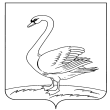 ОТДЕЛ ОБРАЗОВАНИЯ АДМИНИСТРАЦИИЛЕБЕДЯНСКОГО МУНИЦИПАЛЬНОГО РАЙОНАП Р И К А З30.12.2016 г.        				№368					г.Лебедянь«Об организации питанияучащихся и воспитанниковво втором полугодии   2016-2017учебного года»     Во исполнение постановления администрации Лебедянского муниципального района от 30.12.2016г. № 543«Об организации питания муниципальных образовательных учреждениях  Лебедянского муниципального района во втором  полугодии  2016-2017учебного года», ПРИКАЗЫВАЮ:1.Руководителям муниципальных образовательных учреждений района: 1.1.организовать питание учащихся:	  -одноразовое питание-завтрак (из расчёта 25 рублей на одного ученика в день, в том числе 15 рублей за счёт средств бюджета и 10 рублей за счет родительской платы) для учащихся нельготной категории общеобразовательных учреждений; - одноразовое питание - обед (из расчета 50 рублей на одного учащегося в день, в том числе 15 рублей за счет средств бюджета и 35 рублей за счет родительской платы) для учащихся нельготной категории общеобразовательных учреждений; - одноразовое питание - обед (из  расчета 50 рублей в день на одного учащегося, в том числе 35 рублей за счет средств бюджета и  15 рублей в день на одного учащегося за счет  родительской платы) для учащихся с ограниченными возможностями здоровья, из многодетных семей общеобразовательных учреждений;- двухразовое (из  расчета 75 рублей в день на одного учащегося, в том числе 15 рублей за счет средств бюджета и  60 рублей в день на одного учащегося за счет  родительской платы) для учащихся нельготной категории общеобразовательных учреждений;       - двухразовое (из  расчета 75 рублей в день на одного учащегося, в том числе 35 рублей за счет средств бюджета и 40 рублей в день на одного учащегося за счет  родительской платы) для учащихся с ограниченными возможностями здоровья, из многодетных семей общеобразовательных учреждений; - трехразовое (из расчета 100 рублей в день на одного учащегося, в том числе 15 рублей за счет средств бюджета и 85 рублей за счет родительской платы) для учащихся нельготной категории, посещающих группы продленного дня общеобразовательных учреждений; - трехразовое (из расчета 100 рублей в день на одного учащегося, в том числе 35 рублей за счет средств бюджета и 65 рублей за счет родительской платы) для учащихся из многодетных семей, малообеспеченных семей, посещающих группы продленного дня общеобразовательных учреждений. 1.2. организовать питание воспитанников: - четырехразовое (из расчета 100 рублей в день на одного воспитанника, в т.ч. 48 рублей за счет средств муниципального бюджета и 52 рубля за счет родительской платы).1.3.Производить социальную выплату на питание детям-инвалидам, обучающимся на дому и  не посещающим столовую, в размере 15 рублей в день; детям из многодетных семей, учащимся с ограниченными возможностями здоровья- 35 рублей в день (при этом в учреждении должны быть оформлены: приказ на соответствующие выплаты, заявление от родителей (законных представителей) и справка из ГУЗ «Лебедянская  МРБ». Для детей с ограниченными возможностями здоровья дополнительно представляется заключение психолого-медико-педагогической  комиссии.1.4.Организовать  горячее питание учащихся  и воспитанников в учреждениях образования в соответствии  с примерным двухнедельным меню, согласованным с ТОУ «Роспотребнадзора» с учетом возрастных категорий:-двухразовое питание для всех учащихся, -обеспечить полдником   учащихся, посещающих группы продленного дня,-четырехразовое питание для воспитанников.1.5. Организовать питание учащихся  и воспитанников в соответствии с требованиями, установленными федеральными санитарными правилами СанПиН 2.4.5.2409-08 «Санитарно-эпидемиологические требования к организации питания обучающихся в общеобразовательных учреждениях, учреждениях начального и среднего профессионального образования», СанПиН 2.4.1.3049-13 «Санитарно-эпидемиологические требования к устройству, содержанию и организации режима работы дошкольных образовательных организаций».1.6. С 01.01.2017 года организовать работу по внедрению  системного входного контроля качества и безопасности продовольственного сырья и продуктов питания в образовательных учреждениях.1.7.Обеспечить надежное и достоверное функционирование системы ХАССП и проводить регулярную работу по ведению соответствующих форм документирования, подтверждающей функционирование системы ХАССП.1.8.Утвердить план мероприятий (мер) по пропаганде и формированию культуры здорового питания среди обучающихся,  их родителей на 2-ое полугодие 2016/2017 учебного  года.1.9.обеспечить выполнение: письма департамента воспитания и социализации детей Минобрнауки России от12.04.2012г№06-731 о формировании культуры здорового питания обучающихся; письма департамента государственной политики Минобрнауки России «О направлении информационно методических материалов» от17.12.2013г.№08-2053(о необходимости разработки, утверждения и реализации ОУ ч.5ст.12ФЗ №273-ФЗ о программах курсов по формированию культуры здорового питания обучающихся).1.10.Оформить информационные стенды в обеденном зале столовой и обновлять их содержание в течение полугодия (меню, приказ о создании бракеражной комиссии,  графики дежурства по столовой и  приема завтраков, обедов, полдников;  материалы о культуре питания, пользе здорового питания  и др.). 1.11. Обеспечить наличие и периодическое обновление информации, посвященной проблемам сохранения здоровья, организации и ведения здорового  образа жизни на сайте образовательного учреждения. 1.12.  Осуществлять постоянный контроль за организацией питания обучающихся, воспитанников в соответствии с согласованным в установленном порядке двухнедельным меню и режимом работы образовательного учреждения.     2. Главным бухгалтерам МАДОУ детский сад №7 (Монаенкова А.Н.), и.о. директора МБУ «Централизованная бухгалтерия Лебедянского муниципального района» (Карповой Ю.Е.) осуществлять постоянный контроль за расходованием средств на  питание. Начальник отдела образования					Е.Ю. Сотниковаадминистрации Лебедянскогомуниципального  района	Скуратова Е.Н. 5-25-38